MARGARETTING NEWSJune 2012Inside this issue:Page 2 Parish Council  MeetingsPage 3Annual Parish AssemblyLocal clubs and competitionsChelmsford Flood Alleviation Scheme Consultation – Where we are nowPage 4What’s On at the Village HallOver 60s ClubChelmsford Flood Alleviation Scheme - Public Meeting - Saturday, 16th  JuneST MARGARET’S CHURCH SERVICES IN  JUNE       Sunday,   3rd June 10am  - Parish Communion      Sunday, 10th June   4pm  - Family Worship      Sunday, 17th June 10am  - Parish Communion      Sunday, 24th June  11am - MatinsST MARGARET’S CHURCH  June this year has become a time for celebrating the Jubilee. The whole village community has an opportunity to enjoy a fun afternoon for the children and a Hog Roast and Barn Dance in the evening of the 2nd June. I’m sure we all hope and pray for good weather.  At church on the 3rd June we will give thanks for the 60 years that Queen Elizabeth II has been on the throne. After the service we will have wine and cake to celebrate this very special occasion. The Queen began her reign with the service in Westminster Abbey when the Archbishop placed the crown on her head.  Since that occasion there are always church services when the Queen attends, giving thanks for many special occasions, celebrations as well as the sad occasions throughout the life of the Queen and this country. We hope that we can have the church bells rung at 12.00 noon as many other churches throughout the country will be ringing as part of the Jubilee Celebration  We also have services in church for special occasions and I would like to remind you that on Sunday 1st July, we will have the Memorial Service at 3.00 pm when we give thanks and pray for those whom we have loved and see no longer.  As in previous years, I will read out all the names you ask me to remember during the service.  In order for this to happen, please can you give me the names of your family members you would like to have read out. All the names are in a book on the altar and you will be able to light a candle and place it on the altar during the service. There will be refreshments after this service.  I can also say that the DAC have given approval of the new plans for the Development Project at the church so we are almost at the final stage (at long last) to enable the work to begin soon. Revd Jean  354359  The places in the village prayed for during June are:3rd June – Bishop Stephen and all at Bishopscourt10th June – Pennys Lane17th June – Private Road, Widford24th June – The Tye MARGARETTING VILLAGEQUEEN’S DIAMOND JUBILEE 2012 CELEBRATIONSMargaretting Village HallSaturday, 2nd JuneAfternoon Tea Party and Evening Barn Dance(SOLD OUT!)The Black BullRoyal Quiz NightSunday, 3rd June - 7.30pmRoyal Afternoon TeaMonday, 4th JuneFrom 12 noon to 4pmCome along and join in the celebrationsMARGARETTING FAMILY FUN DAY AND HORTICULTURAL SHOW Margaretting Village Hall - Saturday, 14th July from 1pm Show entry forms and schedules are enclosed with this newsletterThis promises to be a great afternoon out for all the family and friends.  Let’s help make this year’s exhibits of the horticultural, household and children’s classes the best yet.  Do look at the schedule and fill in your entry forms.  There are lots of interesting different categories to enter - something for everyone including the family pet dog.  The most important thing of all is ‘do not forget to put the date in your diary’!  PARISH COUNCIL – MAY MEETINGSANNUAL MEETINGWe elected the chairman and vice chairman and agreed the following areas of responsibility:P. Savill - Chairman, Press Officer and EALC representativeW. Cant- Vice Chairman, Transport and Community Health H. Blurton - Planning Coordinator, Emergency Planning T. Boem - Tree Warden and Village Pond C. Quilter- Maldon Road Recreation Field K. Young - Allotments and Village Hall Representative M. Scott - Monuments, Street Furniture and Public Rights of Way ORDINARY MEETINGDEMOCRATIC TIMEFive members of the public present.   Chelmsford Flood Alleviation SchemeWe confirmed that a public meeting had been arranged for Saturday, 16th June.  The public meeting will ensure the facts are known and that those who have expressed particular concerns that need to be heard publicly will be able to do this.  There will be an independent chair/facilitator.  The meeting will provide an opportunity for everyone to hear all the questions raised by the community and hear all the answers provided.   Questions will be answered by a panel comprising Environment Agency and CBC representatives.QUEENS JUBILEEPlans have been finalised for the 2nd June celebrations.  The jubilee mugs will be handed out at the afternoon tea party.  There has been a good response to the hog roast and barn dance.  All the tickets for this event have been sold.  The planning group has recruited volunteers to help prepare and serve food for the afternoon event.  Forty five youngsters and twenty eight pensioners returned the party RSVPs.The scarecrow competition has attracted 19 entries.  PARISH COUNCIL VACANCYThree people have expressed an interest in filling this vacancy. It was agreed they are to be invited to our June meeting.  This will provide the candidates with an opportunity to introduce themselves and see how the parish council conducts its business.ACCOUNTSAgreed the following expenditure:£218 EALC /NALC (subscriptions) £275 B. Stone (war memorial work)£162 Annual audit fees£19 Essex & Suffolk (allotments)£436 Jubilee Mugs£1,481 Insurance£439 Grass Cutting £245 CBC£2,376 Ingletons (professional fees for parish council office) PARISH COUNCIL OFFICEFour construction firms have been asked to quote for building costs. MALDON RD PLAYING FIELDReceived latest inspection report.  No incidents were reported.Noted the deadline for voting for our toddler swing project in the Chronicle’s Heart of Essex 2012 is Friday, 25 May.VILLAGE PROJECTSDiscussed the Environment Agency consultant’s recent communication which reminded the parish council that feedback from April’s ‘drop in’ indicated some parishioners had raised a number of environmental issues which need addressing in the village.  As part of the proposed flood defences the E.A. is considering if any of these local projects could be included to deliver environmental outcomes as part of the project. After further discussion it was agreed that these projects should be considered by the E.A. PLANNINGThe following planning decision was noted:Refused Planning Permission12/00384/FUL - The Oaks, Wantz Road:  Change of Use to Offices falling within Use Class B1.VILLAGE SITESMaldon Road, Surface Water Drains, Highways have inspected the area and cleared  a couple of drains.  Maldon Road, Pot HolesNetwork Rail has agreed to put right the damage caused by its contractors.  Highways Department and Network Rail have this matter in hand.  Maldon Road, Uneven PathReceived a request as to whether a hand rail could be installed near the bench by the flower bed at the junction with Main Road.Main Road, FootpathsConcerns were expressed again about the rubble deposited on a garden bank running alongside the footpath leading down to the school.  The owners of the property have been consulted.Main Road, Damaged Grass VergesReceived a request to consider installing ‘do not park on the grass verge’ signs in Main Road.  Damage to a verge caused by a Jewson lorry at the beginning of the month had been reported immediately to Jewsons.  No action could be taken because the vehicle registration number was not noted.Orton Close, Missing Drain Cover This is the second time in six months this particular sewage inspection cover has been removed.  Anglian Water replaced the cover the next day.Noted free phone number for Anglian Water is:  0800 145 145.ANNUAL PARISH ASSEMBLYThis will be held on 22nd May at 7.30pm in the village hall. DATE OF NEXT MEETINGThursday, 14th June at 7.30pm in the meeting room at the village hall.CHELMSFORD FLOOD ALLEVIATION SCHEME CONSULTATION WHERE WE ARE NOWThe ‘drop in’ meeting in April has helped both the E.A. and CBC to understand the broader concerns of those indirectly and directly affected by the scheme.  It gave an opportunity for the community to ask questions and raise concerns on a one to one basis and be better informed about the scheme.  It also gave an opportunity for those who may not have been involved in the original consultation in 2009 to talk to someone face to face.  The E.A. has acknowledged that the Margaretting scheme is the most cost effective.   It is the best use of public money.  Other schemes would be prohibitive.The E.A. has acknowledged also there are a number of issues still to be resolved. These include: 	Individual land and property owner negotiations.Construction access.  The traffic and access routes are awaiting Highways and Public Rights of Way input.Visual impact.  An artist’s view of how the area will look is being prepared by the EA.   The parish council has a photograph of the area as it looks now and will be able to make comparisons. The E.A. has reminded the parish council that as well as providing improved flood risk management outcomes one of the its corporate aims is to provide better local environments.   As part of this aim each project is normally tasked with delivering environmental outcomes.  The scheme currently focuses on the environmental area upstream of the dam, as it was considered that this could provide both biodiversity and landscape improvements within the river valley.  Feedback from the ‘drop in’ indicated a number of parishioners raised issues with the team relating to other environmental issues which need addressing in the village.  As part of the proposed flood defences the E.A. is now considering if any of these local projects could be included to deliver environmental outcomes as part of the project.  The public meeting on Saturday, 16 June will ensure the facts are known and that those who have expressed particular concerns that need to be heard publicly will be able to do this.  There will be an independent chair/facilitator and questions will be answered by a panel comprising representatives from the E.A. and CBC.  Please be assured the parish council is listening to the community and it will ensure the community voice is heard.  It has a record of all the questions and comments received as a result of the 'drop in' and voiced during the ‘democratic time’ at council meetings.  These concerns will be reported at the public meeting.   THE ANNUAL PARISH ASSEMBLYThis is the meeting where the parish council invite the public to hear reports from the Chairman, the Ward Councillor, local clubs and organisations.  It provides an opportunity for the community to express its opinion on what the council is doing.This year’s annual assembly was held on Tuesday, 22 May.  Nine members of the community were present - a low turnout.  One interpretation is the parish council must be getting something right!  Reports were received from the Over 60s Club, Margaretting Friends, St Margaret’s PCC, St Margaret’s Bell Ringers, Margaretting in Need Trust, Margaretting Recreation Ground and Village Hall Trust. For more information visit the parish website at www.essexinfo.net SCARECROW COMPETITIONPhotographs of all the entries together with the children’s art will be on display at the village hall on 2nd June in the afternoon.  The photographs can also be viewed on the parish website.BOOK CLUBOur next meeting is on Friday, 6 July.  The two books to be discussed are Emma Donoghue’s ‘Room’ and Helen Simonson’s ‘Major Pettigrew’s Last Stand’.  For more information telephone Penny Savill on 356182JUNE COLLECTIONSblack bins and food wasteEvery Tuesdaybrown bins, paper sacks and bagged plastics & cartons Tuesdays 12th and 26thGreen box and cardboard sacks Tuesdays 5th and 19thMargaretting Tyeblack bins and food wasteEvery Wednesdaybrown bins, paper sacks and bagged plastics & cartons Wednesdays 13th and 27thGreen box and cardboard sacks Wednesdays 6th and 20thMOTHERS’ UNIONWe meet in the vestry of St Margaret’s church on the 3rd Thursday in the month except July and August from 2.30pm to 4pm. MARGARETTING FRIENDSLast month’s Spring Party was a huge success.  Lots of laughter all round especially when we attempted a line dance or two.  This month we have a planned visit with Gerry Richardson, Chelmsford Borough Council’s Emergency Planning Officer, to the District Emergency Centre and CCTV Control Room, a bunker located in the basement of the Civic Centre in Chelmsford.  Unless a trip out is planned our meetings are held on the third Monday of the month at 7.30pm in the Chelmer Room at the village hall. For more information please contact Rosemary Carter on 01277 350553WOODLAND GARDEN AND LAVENDER BANKA Margaretting Friends working party to weed and tidy up these two gardens has been arranged for Saturday, 23 June. Please join us at 10am at the Woodland Garden at the top end of Orton Close.  Every bit of help will be appreciated.  OVER 60s CLUBOur meetings in May were well attended and included an informative presentation by representatives from Chelmsford Borough Council on recycling waste and the new arrangements affecting Margaretting.Members have also been busy preparing and presenting ‘Jubilympic’ scarecrows prior to our village celebrations on Saturday, 2nd June when the winners will be announced.On 13th June we will be entertained by Brian and Christine - the ‘Dallas Couple’ -and on the 27th June there will be a talk on ‘Hospice Care’.Do come along and join us.  Our meetings start at 2pm and are held in the village hall PUBLIC MEETINGChelmsford Flood Alleviation SchemeSaturday, 16 June at 10.30am - 12.30pmTrinity Methodist Church, Rainsford Road, ChelmsfordThe Environment Agency is working with Chelmsford Borough Council on a schemeto reduce the risk of flooding to over 1200 properties in Chelmsford.Come along and hear about the proposed scheme involving building a flood storage area on the River Wid.Your questions will be answered by their team of experts.For further information visit:  www.chelmsford.gov.ukVILLAGE HALL - ACTIVITIES IN JUNE WEEKLY UNLESS OTHERWISE INDICATEDMondays	Pilates  9.30-10.30am 10.45-11.30am & 7.00-8.00pm in the Main Hall		Aerobics  25th  7.30-8.30pm in the Chelmer RoomTuesdays	Art Class  12th, 19th and 26th 2-6pm  in the Chelmer Room		M/S Society  26th  7pm in the Main Hall		Stitch and Chat  12th and 26th 9.30-12.00 noon in the Meeting RoomWednesdays	Bingo 6th and 20th 7.30pm in the Main Hall		Aerobics 20th  7-8pm in the Chelmer Room		Aerobics 27th  7-8pm in the Main Hall		Dance to Fitness  13th, 20th and 27th 9.30-10.30am in the Main Hall		Over 60s Club 13th and 27th  2-4pm in the Main HallThursdays	Village Hall Committee Meeting  7th 7.30pm in the Chelmer Room			Parish Council Meeting  14th 7.30pm in the Meeting Room		Essex Handicraft (Goldwork Workshop)  28th  7pm in the Chelmer Room		Pilates  9.30-10.30am and 7.30-8.30pm in the Main HallFridays 		Stitch and Chat 9.30-12noon in the Main HallSaturdays	Jubilee Day 2nd June  Afternoon Tea Party and Evening Barn Dance		Pilates 9th and 23rd 9.30 - 11am  in the Main Hall		Pirouette School of Dance 30th 8.30 - 1.30pm in the Main Hall		Cricket Club 9th and 30th 1pm in the Chelmer RoomSundays	Pilates 3rd and 17th  9.30 - 11am in the Main Hall		Cricket Club 17th 1pm		Loose Threads Patchwork Workshop 24th  9.30am-6pm in the Main Hall	For further details or queries for private functions please contact April Nixon on 07794 187741MOBILE LIBRARY	Fortnightly on Thursday afternoons - 14th and 28th June at 3.20-3.35pm in Maldon Road in the lay-by opposite the playing field.SHOPPER BUS	Margaretting to Asda Supermarket, Chelmer Village - Tuesday mornings			Margaretting to Tesco Supermarket, Wood Street, - Thursday morningsleaving Orton Close at 11.00am, Maldon Road at 11.02am, Main Road at 11.04am.TRUST BUS 		Margaretting to Ingatestone, Friday mornings 			leaving the Pond, Main Road at 9.55am, Orton Close at 10.00am			and returning from Ingatestone at 11.15am COPY FOR THE JULY EDITION BY 23 JUNE PLEASE‘Margaretting News’ is published by the PCC of St Margaret’s Church.  Editors Roy and Penny Savill, ‘The Martins’, Main Road, CM4 9JB.  Tel /Fax 01277 356182 or email: penroy.savill@virgin.net.   Distribution to every household in the village is accomplished by a team of volunteers.                                                    Printed by  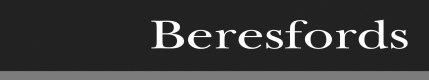 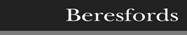 Supporting the local community for all its property needs, including sales, lettings, surveys, financial services and commercial.Offices throughout Essex, Greater and Central London - Pall Mall.Ingatestone Office 01277 350505